設攤須知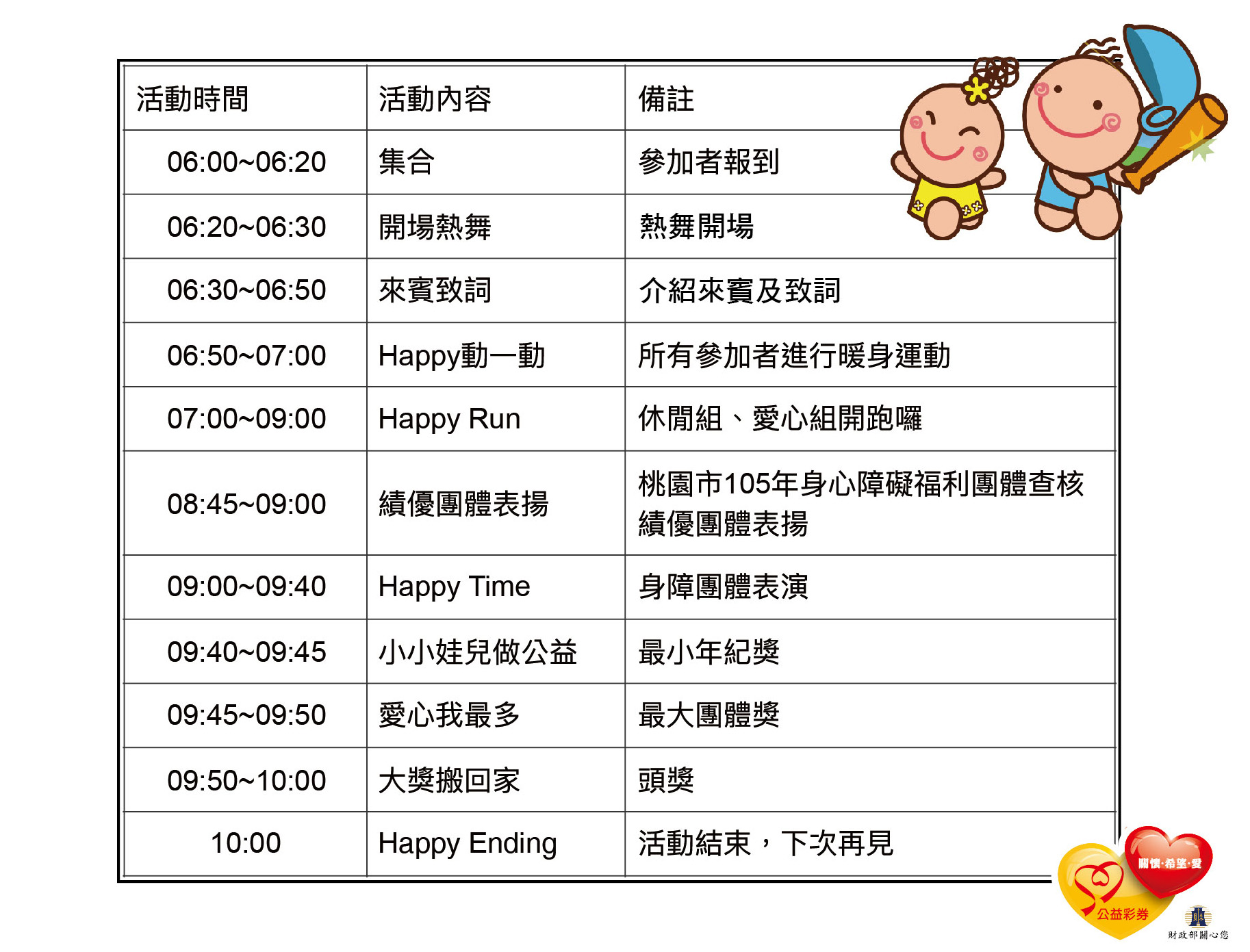 邀請您公益設攤，讓民眾更加認識您和您的機構一、活動日期：106/08/26(六)二、攤位進場時間：05:30~06:00 am
(為避免卸貨不便，建議提早到達現場，以免與民眾報到時間相碰到，如造成不便敬請見諒！)三、攤位離場時間：11:00~12:00完成離場
(離場時間依照當天活動進行狀況微調，離場時請工作人員記得帶齊攤位物品，再行離場，謝謝)四、攤位設備提供：1. 三米帳篷一頂2.攤位牌一份(30*90公分)3.桌板1張、椅子2張4.礦泉水：2瓶五、義賣注意事項：活動當天公益攤位義賣所得收入將歸各個公益攤位所有。九、活動備案活動前如因天氣、颱風或乾旱等不可抗力之天災，主辦單位得考量安全因素，將活動延後擇期舉辦，訊息於活動前公佈於承辦單位臉書粉絲團（https://www.facebook.com/babyhappyrun/ ）攤位報名表攤位報名表攤位名稱：(活動當天將以此攤位作為攤位招牌)。攤位聯絡人：                           先生/小姐聯絡人電話：攤位數量：                       攤※注意事項：攤位設備提供：1.三米帳篷一頂2.攤位牌一份(30*90公分)3.桌板1張、椅子2張(桌板長度：180CM、寬度：90CM)4.礦泉水：2瓶5.活動日期/地點：105/08/20(六)  桃園青埔國際棒球場6.攤位進場時間：05:30~06:00 am (為避免卸貨不便，建議提早到達現場，以免與民眾報到時間相碰到，如造成不便敬請見諒！)7.攤位離場時間：11:00~12:00 am (離場時間依照當天活動進行狀況微調，離場時請記得帶齊攤位物品，再行離場，謝謝)活動聯絡人：桃園市政府社會局   程先生03-3322101#6328